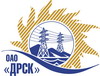 Открытое акционерное общество«Дальневосточная распределительная сетевая  компания»ПРОТОКОЛпроцедуры вскрытия конвертов с заявками участников ПРЕДМЕТ ЗАКУПКИ: закрытый запрос цен по результатам рамочного конкурса закупка 45 - Выполнение мероприятий по технологическому присоединению потребителей к сетям 10/0.4 кВ филиала "АЭС"  лот № 17: «Мероприятия по строительству для технологического присоединения потребителей г. Белогорск  к сетям 10/0,4 кВ»для нужд филиала ОАО «ДРСК» «Амурские электрические сети» (закупка раздела 2.1.1. ГКПЗ 2014 г.).Плановая стоимость: лот № 17 – 3 711 210,41 руб. без НДС.Указание о проведении закупки от 28.07.2014 № 184.ПРИСУТСТВОВАЛИ: Три члена постоянно действующей Закупочной комиссии ОАО «ДРСК» 2 уровняВОПРОСЫ ЗАСЕДАНИЯ КОНКУРСНОЙ КОМИССИИ:В ходе проведения закрытого запроса цен было получено 3 предложения, конверты с которыми были размещены в электронном виде на Торговой площадке Системы www.b2b-energo.ru.Вскрытие конвертов было осуществлено в электронном сейфе организатора закрытого запроса цен на Торговой площадке Системы www.b2b-energo.ru автоматически.Дата и время начала процедуры вскрытия конвертов с предложениями участников: 04:00 (московское время) 06.08.2014. (было продлено на 1 ч., 52 мин., 26 cек., сделано 12 ставок).Место проведения процедуры вскрытия конвертов с предложениями участников: Торговая площадка Системы www.b2b-energo.ruВ конвертах обнаружены предложения следующих участников закрытого запроса цен:РЕШИЛИ: Утвердить заседания Закупочной комиссии по вскрытию поступивших на закрытый запрос цен конвертов.Ответственный секретарь Закупочной комиссии 2 уровня ОАО «ДРСК»	О.А. МоторинаТехнический секретарь Закупочной комиссии 2 уровня ОАО «ДРСК»	Т.А. Игнатова№ 454/УКС-Вг. Благовещенскавгуста 2014 г.№Наименование участника и его адресПредмет и общая цена заявки на участие в закрытом запросе цен (время московское)1ООО "ЭЛМОНТ" (675000, Амурская область, г. Благовещенск, ул. Нагорная 19)Предложение: подано 05.08.2014 в 05:22
Цена: 3 380 000,00 руб. (цена без НДС)2ООО ФСК "Энергосоюз" (675007 Амурской области г. Благовещенск ул. Нагорная ,20/2 а/я 18;)Предложение: подано 05.08.2014 в 05:18
Цена: 3 394 166,00 руб. (цена без НДС)3ООО "АСЭСС" (Амурская область, г. Благовещенск, ул. 50 лет Октября 228)Предложение: подано 05.08.2014 в 03:40
Цена: 3 711 210,41 руб. (цена без НДС)